EM Basic- Febrile Infants (This document doesn’t reflect the views or opinions of the Department of Defense, the US Army or the SAUSHEC EM residency, © 2011 EM Basic, Steve Carroll DO.  May freely distribute with proper attribution)Triage note- fever at home?, exact age of patient, temp >100.4 is a fever, parental concerns, wet diapers in past 24 hours (at least 3 indicate good hydration, vomiting?, fussiness?, how are they feedingPediatric Assessment Triangle- ABC- can be done from foot of the bedAppearance- Active vs. lethargic, good muscle tone vs. poor toneWork of Breathing- comfortable breathing vs. working hard to breatheColor- Pink vs. mottled, cyanosis, pallorIf any one of these is abnormal, it demands immediate interventionTemperature- under 28 days fever is rectal temp 100.4 F or 38 CPEARL- most guidelines give same weight to a tactile fever by parentsBundling with clothes does not significantly affect rectal temperatureBirth history- premature?  Gestational age at birth, any birth complications? Vaccines up to date (2, 4, 6 months old), Growing or developing normally? Maternal STD history or GBS positive? (antibiotics during labor?)Physical exam- beyond the pediatric assessment triangle- low yield in patients <28 days old, be sure to fully undress the patient and look for rashes/petechiae/vesicles, anterior fontanelle bulging, count respiratory rate (can use stethoscope), murmurs, abdominal tenderness, circumcised?WorkupUnder 28 days old- “slam dunk”- labs, chest x-ray, LP, antibiotics, admit 29 days old to 3 months old- can use criteria (A lot of clinicians LP all children under 60 days old)- selective workup + or – LPOver 3 months old- UA/UC, can let immunization status, exam be your guideUnder 28 days old- full septic workupCBC- WBC and platelet countChem 10- low bicard = acidosis = sicker patientCath UA and urine culture- white cells in the urine, nitriteBlood culture x1Chest x-rayLP- cell count, glucose and protein, gram stain, culturePEARL- even if obvious UTI or pneumonia, still need full workup (meninges can be seeded from those sources)Empiric antibiotics- don’t delay for LP (have at least 2 hours before LP results are affected by antibiotics)Under 28 days- Amp and GentAmpicillin- 50 mg/kg IVGenatmicin- 2.5 mg/kg IVCefotaxime (alternative to Gentamicin)- 50 mg/kg IVPEARL- Don’t use ceftriaxone under 28 days or if born prematurely (immature bilirubin conjugation can cause kernicterus)Acyclovir- 10mg/kg IV- given if patient has vesicles, neuro changes, seizure, thrombocytopenia, high CSF WBC count (pleocytosis), no clear guidelines on empiric dosing, talk with your peds consultant29 to 90 days old- most clinicians will LP up to 60 days old, there are criteria to avoid LP and/or admission (Rochester, Philadelphia, Boston)Empiric antibiotics- Ceftriaxone and Vanc (1 month old to adult)Ceftriaxone- 50 mg/kg IVVancomycin- 20 mg/kg IVCefotaxime (alternative to Ceftriaxone)- 50 mg/kg IVOver 6 weeks old- consider Decadron 0.15 mg/kg IV- used to prevent deafness from H Flu meningitis, must be given within 1 hour of antibiotics, no firm guidelines on empiric treatment- talk with your peds consultantOver 90 days old- if they have their 2 months vaccinations, can let exam and clinical judgment, if toxic then full septic workupMust get catherized UA and UCAll females under 24 monthsAll uncircumcised males under 12 monthsAll circumcised males under 6 months (some guidelines test all boys under 12 months)Tips on getting an LP on an infantConsent parents- bleeding, infection, nerve damage (exceedingly rare)Ask parents to leave the room, if they want to stay, have them sit down and explain what you are doing ahead of time and during procedureMost important thing is the person holding the patient	-Must use extreme flexion of neck and hips	-Place patient on pulse ox to prevent desaturationGive the patient oral sucrose (sweet-eeze) to help patient	-Injected lidocaine does little to reduce pain and leads to increased attempts at LPSame landmarks as adults- level with iliac crests at midline (L4/L5)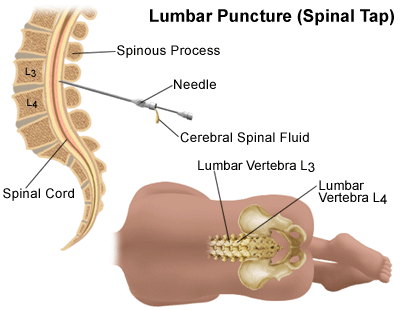 Can use retracted ballpoint pen to make a skin indentationPrep with betadine, put on sterile gloves, drape and curl patientPlace thumb of left hand on superior vertebtral bodyBe sure patient is perpendicular to bedInsert needle, remove stylet after first few millimeters of skinInsert slowly, feel for popsIf you get fluid- get ½ cc per tubeIf you get blood- let a few drops fall and see if it clears and collect itIf you hit bone, pull back until at skin surface and re-direct 5-10 degrees towards head or towards sacrumTIGHTEN THE TUBES, LABEL THEM, WALK THEM TO THE LABContact- steve@embasic.org